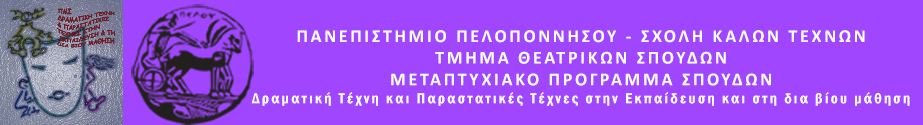 ΠΑΝΕΠΙΣΤΗΜΙΟ  ΠΕΛΟΠΟΝΝΗΣΟΥΣΧΟΛΗ ΚΑΛΩΝ ΤΕΧΝΩΝΤΜΗΜΑ ΘΕΑΤΡΙΚΩΝ ΣΠΟΥΔΩΝΒασιλέως Κωνσταντίνου 21 & Τερζάκη211 00   ΝΑΥΠΛΙΟΤΗΛ.:27520 96124FAX: 27520 96128Ιστοσελίδα: http://ts.uop.gr/tsdieΔΕΛΤΙΟ ΤΥΠΟΥΘεατροπαιδαγωγικό Πρόγραμμα για ενήλικες«Κλιματιστικό, η εφεύρεση της απελευθέρωσης της θερμότητας»Κατάστημα Κράτησης Ναυπλίου (Κλειστή ομάδα), διάρκεια:  90΄Στο πλαίσιο του Μεταπτυχιακού Προγράμματος Σπουδών«Δραματική  Τέχνη και Παραστατικές τέχνες στην  Εκπαίδευση  και τη  Δια Βίου Μάθηση» του Τμήματος Θεατρικών  Σπουδών της Σχολής Καλών Τεχνών του Πανεπιστημίου Πελοποννήσου, τη Δευτέρα 11 Φεβρουαρίου 2019 στο Κατάστημα Κράτησης Ναυπλίου θα διεξαχθεί  Θεατροπαιδαγωγικό Πρόγραμμα με την συμμετοχή της ομάδας εγκλείστων(κλειστή ομάδα).Το κλιματιστικό δημιουργήθηκε από τον Καριέρ με σκοπό να ελευθερώσει τη θερμότητα από το χώρο που είναι εγκλωβισμένη έξω στο περιβάλλον και  πέτυχε το σκοπό του μέσω της κοπιαστικής πορείας (πιέσεις, αλλαγές ) ενός μέσου, του «ψυκτικού μέσου. Σε αυτό το πρόγραμμα Δραματικής Τέχνης στην Εκπαίδευση θα παίξουμε μαζί με τους συμμετέχοντες και θα διεισδύσουμε στα παιχνίδια του μυαλού του Καριέρ προκειμένου να ανακαλύψουμε πως κατάφερε να πετύχει την απελευθέρωση της θερμότητας και να ομορφύνει τα καλοκαίρια της ανθρωπότητας.Εμψυχώτρια: Ελένη Γρίβα                                                  Συνεργάτρια: Σίσσυ ΚοντογεώργηΜε την εποπτεία της Ομότιμης ΚαθηγήτριαςΆλκηστις Κοντογιάννη